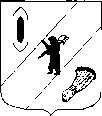 АДМИНИСТРАЦИЯ  ГАВРИЛОВ-ЯМСКОГОМУНИЦИПАЛЬНОГО  РАЙОНАПОСТАНОВЛЕНИЕ05.05.2015  № 600О внесении изменений в муниципальную целевую программу«Поддержка въездного и внутреннего туризма в Гаврилов-Ямском муниципальном районе» на 2015-2017 годыВ целях развития туризма на территории Гаврилов-Ямского муниципального района, в соответствии с Бюджетным кодексом РФ, руководствуясь ст.26 Устава Гаврилов-Ямского муниципального района,АДМИНИСТРАЦИЯ МУНИЦИПАЛЬНОГО РАЙОНА ПОСТАНОВЛЯЕТ:           1. Внести в муниципальную целевую программу «Поддержка въездного и внутреннего туризма в Гаврилов-Ямском муниципальном районе» на 2015-2017 годы, утверждённую постановлением Администрации Гаврилов-Ямского муниципального района от 29.12.2014 года №1956 «Об утверждении муниципальной целевой программы «Поддержка въездного и внутреннего туризма в Гаврилов-Ямском муниципальном районе» на 2015-2017 годы» следующие изменения:           1.1. В разделе «Паспорт муниципальной целевой программы» в графе «Объёмы и источники финансирования Программы» второй столбец читать в новой редакции: «Общий объём финансирования – 1098,0* тыс. руб. (бюджет муниципального района), в т. ч. по годам: 2015 – 375,0 тыс. руб., ожидаемое финансирование: 2016 – 323,0* тыс. руб., 2017 — 400,0* тыс. руб.»           1.2. Раздел 4 «Ресурсное обеспечение муниципальной целевой программы» читать в новой редакции (Приложение 1).           1.3. Раздел 6 «Система мероприятий муниципальной программы» читать в новой редакции (Приложение 2).           2. Контроль за исполнением постановления возложить на первого заместителя Главы Администрации муниципального района Забаева А.А.           3. Постановление опубликовать в районной массовой газете «Гаврилов-Ямский вестник» и разместить на официальном сайте Администрации муниципального района в сети Интернет.           4. Постановление вступает в силу с момента официального опубликования.Глава Администрациимуниципального района			                                                В.И. Серебряков                                                                                                     Приложение 1 к постановлениюАдминистрациимуниципального района                                                                                                            от 05.05.2015 № 600         Общая потребность в ресурсахПриложение 2 к постановлениюАдминистрациимуниципального района                                                                                                                                                                                                      от  05.05.2015    № 600 Раздел 6. Система мероприятий муниципальной программы*Ожидаемое финансированиеСписок принятых сокращений:БМР - бюджет муниципального районаОБ - областной бюджетУКТС и МП - Управление культуры, туризма, спорта и молодёжной политики Администрации муниципального районаМБУ ЦНТ - муниципальное бюджетное учреждение «Центр народного творчества»Источники финансированиеВсегоОценка расходов (тыс. руб.)в т.ч. по годамОценка расходов (тыс. руб.)в т.ч. по годамОценка расходов (тыс. руб.)в т.ч. по годам201520162017Финансовые ресурсы - всего1098,0*375,0323,0*400,0*В том числе бюджет муниципального района1098,0*375,0323,0*400,0*№№п/пПрограммные мероприятия, обеспечивающие выполнение задачиИсполнители, участники (главные распорядители)Источник финанси- рованияОбъёмы финансирования, тыс.руб.Объёмы финансирования, тыс.руб.Объёмы финансирования, тыс.руб.Объёмы финансирования, тыс.руб.Ожидаемый результат, срок исполнения мероприятия№№п/пПрограммные мероприятия, обеспечивающие выполнение задачиИсполнители, участники (главные распорядители)Источник финанси- рованиявсегов т.ч. по годам реализациив т.ч. по годам реализациив т.ч. по годам реализацииОжидаемый результат, срок исполнения мероприятия№№п/пПрограммные мероприятия, обеспечивающие выполнение задачиИсполнители, участники (главные распорядители)Источник финанси- рованиявсего2015 г.2016 г.2017 г.Ожидаемый результат, срок исполнения мероприятия123456789Задача 1. Развитие музейного туризма Задача 1. Развитие музейного туризма Задача 1. Развитие музейного туризма Задача 1. Развитие музейного туризма Задача 1. Развитие музейного туризма Задача 1. Развитие музейного туризма Задача 1. Развитие музейного туризма Задача 1. Развитие музейного туризма 1.1.Развитие музейных экспозиций района.УКТС и МПБМР50,0*020,0*30,0*Весь периодИтого по задаче 1.50,0*020,0*30,0*Задача 2. Развитие культурно – познавательного туризма.Задача 2. Развитие культурно – познавательного туризма.Задача 2. Развитие культурно – познавательного туризма.Задача 2. Развитие культурно – познавательного туризма.Задача 2. Развитие культурно – познавательного туризма.Задача 2. Развитие культурно – познавательного туризма.Задача 2. Развитие культурно – познавательного туризма.Задача 2. Развитие культурно – познавательного туризма.2.1.Организация и проведение межмуниципальных соревнований по кроссу на снегоходах на «Снежинке Лахости»УКТС и МПБМР85,0*20,030,0*35,0*Январь 2.2.Организация и проведение туристического праздника «Фестиваль Ямщицкой песни»УКТС и МП,МБУ ЦНТБМР370,0*100,0120,0*150,0*Июнь 2.3.Организация и проведение районного праздника «Первая Виктория»УКТС и МП, МБУ ЦНТБМР60,0*10,020,0*30,0*Июль2.4.Организация и проведение областного конкурса народных промыслов «Сувенир Страны Ямщика»УКТС и МП, МБУ ЦНТБМР50,0*10,010,0*30,0*Август 2.5.Организация туристических конкурсовУКТС и МП, МБУ ЦНТБМР45,0*020,0*25,0*Весь период2.6.Предоставление грантов для поддержки проектов в области внутреннего и въездного туризма в Гаврилов-Ямском муниципальном районеУКТС и МПБМР100,0100,000Апрель – май 2015г.Итого по задаче 2. 710,0*240,0200,0*270,0*Задача 3. Развитие детского и молодёжного туризма.Задача 3. Развитие детского и молодёжного туризма.Задача 3. Развитие детского и молодёжного туризма.Задача 3. Развитие детского и молодёжного туризма.Задача 3. Развитие детского и молодёжного туризма.Задача 3. Развитие детского и молодёжного туризма.Задача 3. Развитие детского и молодёжного туризма.Задача 3. Развитие детского и молодёжного туризма.3.1.Организация и проведение туристических мероприятий для детей – сирот, детей, оставшихся без попечения родителей, и детей, находящихся в трудной жизненной ситуацииУКТС и МП, МБУ ЦНТБМР35,0*10,015,0*10,0*Весь период3.2.Организация и проведение Межрегионального молодёжного фестиваля народных художественных промыслов «Возрождение»УКТС и МП, МБУ ЦНТБМР30,0*10,010,0*10,0*Август Итого по задаче 3.65,0*20,025,0*20,0*Задача 4. Развитие водного туризма (речного):Задача 4. Развитие водного туризма (речного):Задача 4. Развитие водного туризма (речного):Задача 4. Развитие водного туризма (речного):Задача 4. Развитие водного туризма (речного):Задача 4. Развитие водного туризма (речного):4.1.Организация по созданию и благоустройству туристических площадок по берегам реки Которосль.УКТС и МПБМР50,0*020.0*20,0*Весь периодИтого по задаче 4. 40,0*020,0*20,0*Задача 5. Продвижение туристского продуктаЗадача 5. Продвижение туристского продуктаЗадача 5. Продвижение туристского продуктаЗадача 5. Продвижение туристского продуктаЗадача 5. Продвижение туристского продуктаЗадача 5. Продвижение туристского продукта5.1.Создание комплекта рекламно-информационных материалов (изготовление обновлённого туристского путеводителя, новой карты - схемы туристских возможностей района, рекламных буклетов)УКТС и МП, МБУ ЦНТБМР80,0*20,020,0*20,0*Весь период5.2.Участие в областных и региональных выставках, праздниках, турах, семинарахУКТС и МП, МБУ ЦНТБМР50,0*10,020,0*20,0*Весь период5.3.Поддержка и развитие туристско – информационного центраУКТС и МП, МБУ ЦНТБМР70,0*10,08,0*10,0*Весь период5.4.Поддержка и обучение туристических кадровУКТС и МП, МБУ ЦНТБМР40,0*010,0*10,0*Весь период5.5.Установка и изготовление наружных средств навигацииУКТС и МП, МБУ ЦНТБМР75,075,000март -апрель 2015г.Итого по задаче 5.БМР315,0*115,058,0*60,0*Итого: БМР1098,0*375,0323,0*400,0*